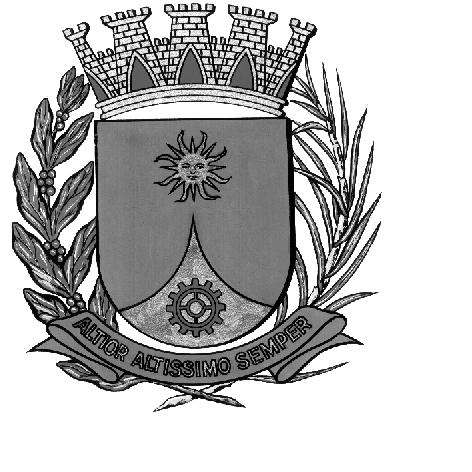 CÂMARA MUNICIPAL DE ARARAQUARAAUTÓGRAFO NÚMERO 096/16PROJETO DE LEI NÚMERO 097/16AUTOR: MESA DA CÂMARA MUNICIPAL DE ARARAQUARADá nova redação a dispositivos, da Lei nº 6646, de 31 de outubro de 2007, alterada por leis posteriores, que dispõe sobre a Organização, altera o Quadro Especial dos Servidores e institui o Plano de Cargos e Salários do Legislativo do Município de Araraquara-SP e dá outras providências.	Art. 1º Na Lei nº 6646, de 31 de outubro de 2007, que dispõe sobre a Organização, altera o Quadro Especial dos Servidores e institui o Plano de Cargos e Salários do Legislativo do Município de Araraquara-SP e dá outras providências, são introduzidas as seguintes alterações:I – No artigo 12, o seu parágrafo único passa a vigorar como segue:“Art. 12. [...]	I - [...]II - [...]Parágrafo único. A representação gráfica esquemática da estrutura do Poder Legislativo do Município de Araraquara é a constante no organograma abaixo:II– No parágrafo 4º do artigo 13, “Nome do posto, quantidade, Pré-requisito para investidura, descrição e padrão vencimento” fica incluído o cargo de Agente de Controle Interno, mantidos os demais:“Art. 13. [...]§§ 1º a 3º - [...]	§ 4º - [...]III – No parágrafo 5º do artigo 13º, a representação gráfico-esquemática da estrutura do Gabinete da Presidência fica incluído o cargo de Agente de Controle Interno, mantidos os demais:“Art. 13. [...]§ 5º - [...]IV – No artigo 20 nos cargos e funções que integram a Administração Geral fica excluído o cargo de Agente de Controle Interno, mantidos os demais.	V – O parágrafo único do artigo 20 passa a vigorar com a seguinte redação:“Art. 20. [...]		Parágrafo único. A representação gráfica esquemática da estrutura da Administração Geral é a constante no organograma abaixo: VI – No Anexo I, fica alterado e o item 35, nomenclaturas, padrão, tipo de posto e descrição de atribuições, mantidos os demais: ANEXO INOMENCLATURA, REFERÊNCIA, PROVIMENTO E ATRIBUIÇÕES DOS CARGOSVII – O Anexo X, ORGANOGRAMA GERAL, passa a vigorar com a redação a seguir:Art. 2º Esta lei entra em vigor na data de sua publicação.Art. 3º Revogam-se as disposições em contrário.CÂMARA MUNICIPAL DE ARARAQUARA, aos 05 (cinco) dias do mês de maio do ano de 2016 (dois mil e dezesseis).ELIAS CHEDIEKPresidentedlomNOME DO POSTOQtdPré-requisitos para investidura, descrição e padrão de vencimento[...][...][...]Agente de Controle Interno 1ANEXO I, item 35ItemNOMENCLATURA PROPOSTAPadrão Padrão Tipo do Posto e Descrição de Atribuições35AGENTE DE CONTROLE INTERNOAGENTE DE CONTROLE INTERNO09CARGO EFETIVO, subordinado diretamente a Presidência, tendo como pré-requisito Ensino Superior Completo em Administração, Administração Pública, Ciências Contábeis, Direito ou Ciências Econômicas. O Agente de Controle Interno terá, relativamente a suas atribuições, precedência e amplo acesso aos procedimentos, processos e atividades desenvolvidos pelos órgãos internos da Câmara Municipal, competindo-lhe:- As atividades de supervisão e fiscalização sobre a execução de trabalhos relativos à administração financeira e patrimonial da Câmara Municipal;- O controle, avaliação e estudo da gestão econômica, financeira e patrimonial da Câmara Municipal; - Colaborar na elaboração, supervisionar e acompanhar o cumprimento de propostas, programação e reprogramação orçamentárias;- O exame ou interpretação de peças de qualquer natureza, envolvendo análise de perícias, balanços, balancetes e demonstrações contábeis e financeiras;- A execução de auditorias, fiscalizações e diligências relacionadas à aplicação de recursos da Câmara Municipal, examinando a legalidade, legitimidade, impessoalidade, moralidade, publicidade, economicidade, eficiência e efetividade da atividade administrativa, em seus aspectos financeiro, orçamentário, contábil,  patrimonial  e operacional,  emitindo manifestação substanciada a seu superior hierárquico no caso de verificação de indícios de infrações ou ilícitos de qualquer natureza praticados  por  agentes  públicos  ou privados na utilização de recursos da Câmara Municipal; - A realização de estudos e trabalhos técnicos que contribuam para a promoção da ética e para o fortalecimento da integridade da Câmara Municipal.